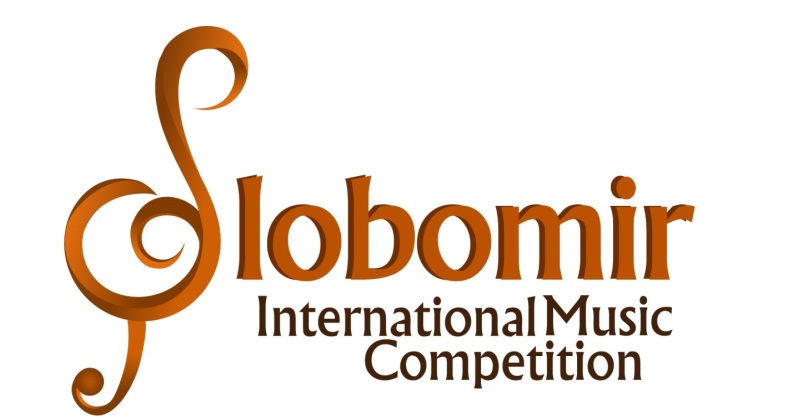 VII  SLOBOMIR INTERNATIONAL MUSIC COMPETITION 2021OPŠTA PRAVILA TAKMIČENJAOrganizator VII Internacionalnog pijanističkog takmičenja SIMC 2021 je Slobomir P Univerzitet. Sve informacije o takmičenju mogu se naći na veb stranici: www.au.spu.ba  Takmičenje SIMC VII po prvi put će se organizovati na internetu od 7-10. maja 2021. u disciplinama Klavir solo, Klavirski duo i Uporedni klavir. 1) Period prijave je od 25. 01. 2021. do 25. 04. 2021. 2) Video zapisi takmičara biće objavljeni na kanalu YouTube 07. 05. – 10. 05.3) Rezultati takmičenja biće objavljeni 15. 05. 2021. na web stranici takmičenja. Nakon rezultata takmičenja, samo će videozapisi pobjednika ostati vidljivi na početnoj stranici takmičenja, kao i na Facebook stranici.4) Diplome i povratne informacije biće poslate 25. 05. 2021.UČESNICIMeđunarodno pijanističko takmičenje SIMC otvoreno je za takmičare svih nacionalnosti iz svih zemalja sveta i održaće se između 7. i 10. maja 2021. Takmičenje će se odvijati u jednoj fazi i održava se u potpunosti putem interneta. Učesnici će se takmičiti u različitim kategorijama, ovisno o njihovoj starosnoj dobi. Svi video zapisi učesnika biće objavljeni od 7. do 10. maja na YouTube i Facebook kanalima Slobomir Simc.PRAVILA VIDEO TAKMIČENJA Video zapisi postavljeni na linku YouTube kanala Slobomir Simc moraju biti snimljeni najkasnije dvanaest (12) mjeseci prije datuma prijavljivanja kandidata. Biće prihvaćeni samo neuređeni (needitovani) snimci. Video zapis mora uvijek jasno prikazivati ​​lice i ruke izvođača i mora biti snjimljen u celosti (u jednom neprekidnom kadru). Dužina videozapisa ne smije premašiti vremensko ograničenje navedeno u zahtjevima po kategorijama. Učestvujući u takmičenju, takmičari se automatski odriču prava na bilo kakvu materijalnu (finansijsku) naknadu u vezi sa eventualnim objavljivanjem i distribucijom poslatih muzičkih video snimaka, kao i ostalih materijala dobijenih od strane takmičenja. Otpremanje na YouTube može se izvršiti pomoću postavke privatnosti videozapisa "javno" (otvoreno za sve) ili pomoću postavke "nenavedeno" (vidljivo svima koji imaju vezu). Potrebno je posebno paziti da vaš  snimak  nije  podešen na opciju "privatno", kako bi im se moglo pristupiti. Molimo vas se pridržavate uputstava i da naslovite vaš video zapis na sledeći način: Prezime i ime (država); U polju „Opis“ naznačite naziv takmičenja (VII Internacionalno pijanističko takmičenje SIMC 2021),  starosnu kategoriju, kao i autore i pune nazive izvedenih kompozicija, tim redosledom. PRAVILA REPERTOARA I KATEGORIJA Odgovarajuća kategorija mora biti izabrana prema starosti u trenutku krajnjeg roka za prijavu, tačnije 25. aprila 2021. Jedan učesnik može učestvovati u više različitih kategorija. Učesnici se mogu takmičiti u starijoj starosnoj grupi ali se ne smiju takmičiti u mlađoj starosnoj grupi. KLAVIR SOLO JUNIOR :  30 EURBaby kategorija, 2014. i mlađi – 3 min; slobodan programPretkategorija, 2012. i mlađi – 6 min; slobodan programI kategorija, 2010. i mlađi – 9 min; slobodan programII kategorija, 2008. i mlađi – 12 min; obavezan program: sonata ili sonatina (I stav ili II i III stav); ili varijacije; ili rondo.III kategorija, 2006. i mlađi – 15 min; obavezan program:  sonata ili sonatina (I stav ili II i III stav); ili varijacije; ili rondo.JUNIOR ARTIST: 35  EURIV kategorija, 2004. i mlađi – 18 min; obavezan program: sonata (I stav ili II i III stav); ili varijacije; ili rondo.V kategorija, 2002. i mlađi – 21 min; obavezan program: sonata (I stav ili II i III stav); ili varijacije; ili rondo.SENIOR: 40 EURVI kategorija (studenti I i II godine studija) – 30  min; obavezna  jedna virtuozna etidaVII kategorija (studenti III, IV i V godine studija) – 40  min; obavezna  jedna virtuozna etidaSlobodna kategorija (do 35 godina starosti) – 50  min; obavezna  jedna virtuozna etidaKLAVIRSKA DUA (klavir u četiri ruke, za dva klavira ili kombinovano)JUNIOR: 40  EURBaby kategorija, 2014. i mlađi – 3 min; slobodan programPretkategorija, 2012. i mlađi – 5 min; slobodan programA kategorija, 2010.  i mlađi     – 7 min; slobodan programB kategorija, 2008. i mlađi    – 10 min; slobodan programC kategorij,  2006 . i mlađi   – 12 min; slobodan programJUNIOR ARTIST:  45  EURD kategorija, 2004. i mlađi – 15 min; program po slobodnom izboru (od kojeg najmanje jedna kompozicija mora da bude originalno napisana za klavir)E kategorija, 2002. i mlađi – 17 min; program po slobodnom izboru (od kojeg najmanje jedna kompozicija mora da bude originalno napisana za klavir)SENIOR: 50 EURF kategorija (studenti I i II godine) – 25  min; program po slobodnom izboru (od kojeg najmanje jedna kompozicija mora da bude originalno napisana za klavir)G kategorija (studenti III, IV i V godine) – 30  min; program po slobodnom izboru (od kojeg najmanje jedna kompozicija mora da bude originalno napisana za klavir)H kategorija (slobodna kategorija, do 35 godina) – 40  min; program po slobodnom izboru (od kojeg najmanje jedna kompozicija mora da bude originalno napisana za klavir)UPOREDNI KLAVIR JUNIOR ARTIST: 30 EURI kategorija ( 1. i 2. razred srednje škole ) – 10  min; obavezan program:  sonata ili sonatina (I stav ili II i III stav); ili varijacije; ili rondo.II kategorija (3. i 4. razred srednje škole)  – 13   min; obavezan program: sonata ili sonatina (I stav ili II i III stav); ili varijacije; ili rondo. SENIOR: 35 EURIII kategorija ( I i II godina studija ) – 15  min; obavezan program: sonata ili sonatina (I stav ili II i III stav); ili varijacije; ili rondo.IV kategorija ( III, IV i V godina studija ) – 18 min. obavezan program: sonata ili sonatina (I stav ili II i III stav); ili varijacije; ili rondo. Program u disciplinama Klavir solo i Uporedni klavir se izvodi napamet. U disciplini Klavirski duo nije potrebno izvoditi program napamet. Ukoliko je određeno djelo izvedeno premijerno, na zahtev žirija potrebno je poslati muzički materijal (notni tekst) datog djela u elektronskom obliku. DETALJI PRIJAVE Učesnik je dužan poslati sljedeće dokumente: a) Popunjen online obrazac (prijavni list) za prijavu;b) YouTube link sa snimkom video zapisa;c) Skeniran dokument o uplaćenoj  kotizaciji;d) Kopiju dokumenta koji potvrđuje godinu rođenja;e) Fotografiju Molimo vas da pošaljete sve dokumente u jednom pismu do 25.04.2020. na adresu simcslobomir@gmail.com Prijavni list se nalazi na web sajtu Takmičenja:  www.au.spu.ba  MEĐUNARODNI ŽIRI Rad žirija regulisan je posebnim pravilima. Članovi žirija biraju se iz skupine renomiranih umjetnika i pedagoga. Sve odluke žirija su konačne. Kandidati su dužni da u prijavi navedu ime profesora. U slučaju da je član žirija bio, ili je u toku održavanja takmičenja profesor kandidata, ili je u srodstvu sa njim, izuzima se od ocenjivanja tog kandidata. NAGRADENagrade na Takmičenju su: I nagrada – od 90 do 100 bodova; II nagrada – od 80 do 89,99 bodova; III nagrada – od 70 do 79,99 bodova; POHVALA – od 60 do 69,99 bodova; DIPLOMA za učešće – za osvojenih manje od 60 bodova. Broj nagrada nije ograničen.Pedagozima čiji učenici/studenti osvoje prvu nagradu, organizator dodeljuje počasne diplome.Naslov Laureat „Slobomir internacionalnog muzičkog takmičenja“ može biti dodjeljan jednom takmičaru iz  I, II i III kategorije (Osnovna škola) i jednom takmičaru iz IV, V, VI, VII i VIII kategorije (srednja škola i muzičke akademije). Dobitnici najboljih nagrada biće predstavljeni na web stranici takmičenja, sa portretom koncerta, biografijom i njihovim nagrađenim video zapisom. Laureatima takmičenja biće uručena novčana nagrada od 100 EUR.Počasna diploma sa naslovom "Profesor takmičenja" biće dodjeljena nastavnicima sa najvišim rezultatima (najmanje dvije ili više prvih nagrada, ili jedne velike nagrade). U slučaju bilo kakavog spora u vezi sa tumačenjem bilo kojeg dijela pravila i propisa Internacionalnog pijanističkog takmičenja SIMC 2021, odluka uprave i žirija takmičenja biće konačna i na nju se neće moći uložiti žalba. Uprava za takmičenje zadržava pravo da izmeni bilo koja pravila ili propise koji su ovde sadržani ako se to smatra potrebnim za odvijanje takmičenja. Takmičenje SIMC 2021 zadržava pravo da otkaže ili izmeni tok takmičenja u slučaju nepredviđenih okolnosti. Samo u tom slučaju naknada za prijavu biće vraćena učesnicima. UPUTSTVO ZA UPLATU KOTIZACIJA Učesnici  iz Bosne i Hercegovine iznos uplaćuju na račun  sa naznakom  - Kotizacija za SIMC 2021: NAŠA BANKA 554-001-00002647-94 sa naznakom Kotizacija za SIMC 2021Učesnici  iz inostranstva iznos uplaćuju na račun USD/EUR sa naznakom  - Kotizacija za SIMC 2021:NASA BANKA ADBIJELJINA, BIHSWIFT: PAVLBA22Beneficiary: SLOBOMIR P UNIVERZITETPAVLOVICA PUT BBBA-76300 BIJELJINAIBAN CODE: BA395547800004590168Correspondent Bank of NASA BANKA AD:SBERBANK MOSCOWMOSCOWSWIFT: SABRRUMMNaknadu za učešće nije moguće povratiti.VAŽNA  NAPOMENA: Ne zaboravite da prilikom uplate navedete ime kandidata !!!